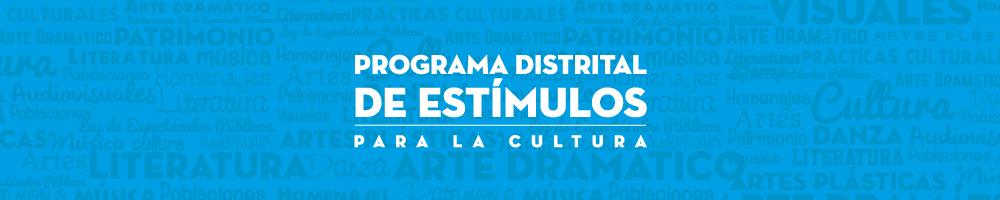 ANEXO 1FORMATO PARA LA PRESENTACIÓN DE PROPUESTAS “BECA FARRA EN LA BUENA 2018”1. Título de la propuesta _____________________________________________________   2. Identificación de la agrupación o persona jurídica3. Participante  4. Propuesta 5. Beneficiarios (Describa la población que espera beneficiar directa e indirectamente con el proyecto, tanto cualitativamente como cualitativamente)6. Cronograma. Señale el momento de ejecución de cada una de las fases, componentes o actividades en relación con el tiempo total de duración de la propuesta. Mínimo 3 meses y Máximo seis 4 1/2 meses.7. Presupuesto. Describa, de manera concreta, los conceptos o rubros que conforman cada actividad del proyecto y la cantidad requerida. Relacione en la columna de la SCRD los recursos que saldrán del estímulo económico disponible y en las otras columnas -opcional- si se cuenta con recursos de cofinanciación. Por favor revise que las sumas totales están bien.Nota: El valor del estímulo debe ser utilizado en su totalidad para el desarrollo del proyecto presentado. No se podrá destinar el dinero del estímulo para dotación, es decir, para gastos en la compra de equipos (equipos de cómputo, televisores, cámaras, proyectores, entre otros), instrumentos musicales o similares y para gastos recurrentes como aquellos que se derivan de gastos de nómina y mantenimiento de equipos. De igual forma, los honorarios no deberán constituir un porcentaje mayor al 60% del valor total de la propuesta. Nombre de la agrupación o persona jurídica Nombre representante de la agrupación o persona jurídicaCédula de ciudadaníaTeléfono fijo / celularDirección correspondencia Correo electrónico¿La agrupación o persona jurídica cuenta con sede?SÍ___ NO___Localidad / direcciónTeléfonoTrayectoria de las agrupaciones y/o organizaciones. Descripción corta de las principales iniciativas y/o proyectos que ha realizado en temas relacionados con el objeto de la propuesta y con el objeto de la convocatoria. Máximo ½ página.Trayectoria de las agrupaciones y/o organizaciones. Descripción corta de las principales iniciativas y/o proyectos que ha realizado en temas relacionados con el objeto de la propuesta y con el objeto de la convocatoria. Máximo ½ página.Trayectoria de las agrupaciones y/o organizaciones. Descripción corta de las principales iniciativas y/o proyectos que ha realizado en temas relacionados con el objeto de la propuesta y con el objeto de la convocatoria. Máximo ½ página.Trayectoria de las agrupaciones y/o organizaciones. Descripción corta de las principales iniciativas y/o proyectos que ha realizado en temas relacionados con el objeto de la propuesta y con el objeto de la convocatoria. Máximo ½ página.Trayectoria de las agrupaciones y/o organizaciones. Descripción corta de las principales iniciativas y/o proyectos que ha realizado en temas relacionados con el objeto de la propuesta y con el objeto de la convocatoria. Máximo ½ página.Equipo de trabajo. Diligencie la siguiente tabla con la información del equipo base que trabajará en la ejecución de la propuesta.Equipo de trabajo. Diligencie la siguiente tabla con la información del equipo base que trabajará en la ejecución de la propuesta.Equipo de trabajo. Diligencie la siguiente tabla con la información del equipo base que trabajará en la ejecución de la propuesta.Equipo de trabajo. Diligencie la siguiente tabla con la información del equipo base que trabajará en la ejecución de la propuesta.Equipo de trabajo. Diligencie la siguiente tabla con la información del equipo base que trabajará en la ejecución de la propuesta.NombreNúmero CCPerfil, Oficio, ocupación y/o profesión.ExperienciaRol en la ejecución de la propuestaTítulo de la propuesta Título de la propuesta Zonas donde se desarrollará la propuesta: Las organizaciones culturales postulan su iniciativa aplicando a tres (3) opciones de zonas de implementación, de las diez (10) zonas de rumba que hacen parte del proyecto. Deben indicar, en orden de preferencia, cuál es su primera zona de implementación de preferencia, su segunda zona de implementación de preferencia y su tercera zona de implementación de preferencia. Es importante enfatizar que cada iniciativa debe ser realizable en cada una de sus zonas de preferencia en las que se busca implementar la propuesta.   Zonas donde se desarrollará la propuesta: Las organizaciones culturales postulan su iniciativa aplicando a tres (3) opciones de zonas de implementación, de las diez (10) zonas de rumba que hacen parte del proyecto. Deben indicar, en orden de preferencia, cuál es su primera zona de implementación de preferencia, su segunda zona de implementación de preferencia y su tercera zona de implementación de preferencia. Es importante enfatizar que cada iniciativa debe ser realizable en cada una de sus zonas de preferencia en las que se busca implementar la propuesta.               Zona preferida. Elija la zona entre las indicadas en la cartilla en donde prefiera aplicar la iniciativa:            Zona de segunda preferencia. Elija la zona en donde prefiera aplicar la iniciativa en segunda instancia:            Zona de tercera preferencia. Elija la zona en donde prefiera aplicar la iniciativa en tercera instancia:             Zona preferida. Elija la zona entre las indicadas en la cartilla en donde prefiera aplicar la iniciativa:            Zona de segunda preferencia. Elija la zona en donde prefiera aplicar la iniciativa en segunda instancia:            Zona de tercera preferencia. Elija la zona en donde prefiera aplicar la iniciativa en tercera instancia: Objetivo general. Propósito central de la propuestaObjetivo general. Propósito central de la propuestaObjetivos específicos. Indique mínimo 3 objetivos específicos o propósitos concretos que permitan determinar los alcances del proyecto y la obtención del objetivo general. Objetivos específicos. Indique mínimo 3 objetivos específicos o propósitos concretos que permitan determinar los alcances del proyecto y la obtención del objetivo general. Antecedentes. Relacione los trabajos previos y la bibliografía que contextualizan el proceso a realizar, relevante para el proyecto propuesto. Antecedentes. Relacione los trabajos previos y la bibliografía que contextualizan el proceso a realizar, relevante para el proyecto propuesto. Justificación y Pertinencia. Describa por qué y para qué se realizará la propuesta y por qué es adecuada y oportuno para la población que participará y el territorio en donde se realizará.Justificación y Pertinencia. Describa por qué y para qué se realizará la propuesta y por qué es adecuada y oportuno para la población que participará y el territorio en donde se realizará.Descripción del proyecto. Breve resumen sobre los aspectos más relevantes del proyecto y los resultados esperados identificando qué cambios se esperan lograr en los lugares propuestos y cómo los medirá. Descripción del proyecto. Breve resumen sobre los aspectos más relevantes del proyecto y los resultados esperados identificando qué cambios se esperan lograr en los lugares propuestos y cómo los medirá. Metodología. Procesos que se desarrollarían para lograr los objetivos de la propuesta, según etapas y acciones para desarrollar la iniciativa.Metodología. Procesos que se desarrollarían para lograr los objetivos de la propuesta, según etapas y acciones para desarrollar la iniciativa.Producto entregable Describa el formato, extensión y características del producto entregable del proceso, y la memoria.Producto entregable Describa el formato, extensión y características del producto entregable del proceso, y la memoria.Fases o componentes. (Describa las etapas y acciones requeridas para desarrollar la propuesta).Fases o componentes. (Describa las etapas y acciones requeridas para desarrollar la propuesta).ComponenteResultados/Productos
(Logros cualitativos y/o cuantitativos)Plan de socialización. Describa las actividades que adelantará para dar a conocer los resultados de la ejecución del estímulo. Máximo 150 palabras. Plan de socialización. Describa las actividades que adelantará para dar a conocer los resultados de la ejecución del estímulo. Máximo 150 palabras. Sostenibilidad. Describa si la iniciativa hace parte de un proceso en curso, cuáles son los antecedentes y cuáles las posibles acciones para mantenerlo en el futuro. Máximo 150 palabras.Sostenibilidad. Describa si la iniciativa hace parte de un proceso en curso, cuáles son los antecedentes y cuáles las posibles acciones para mantenerlo en el futuro. Máximo 150 palabras.Fase, componente o actividadOctubreOctubreNoviembreNoviembreNoviembreNoviembreDiciembreDiciembreDiciembreDiciembreEneroEneroFase, componente o actividad341234123412CONCEPTOCANTIDADVALOR SOLICITADO SDCRDRECURSOS PROPIOS OTROS RECURSOSSUBTOTALTOTALTOTAL PROYECTOTOTAL PROYECTOTOTAL PROYECTOTOTAL PROYECTOTOTAL PROYECTO